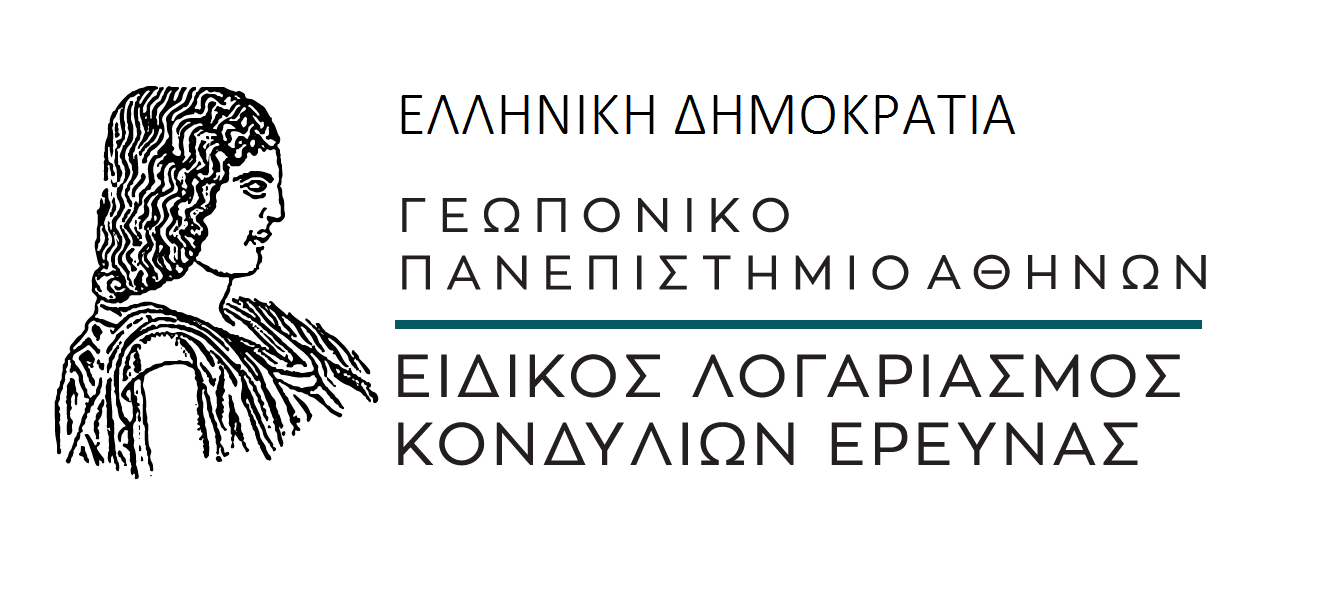 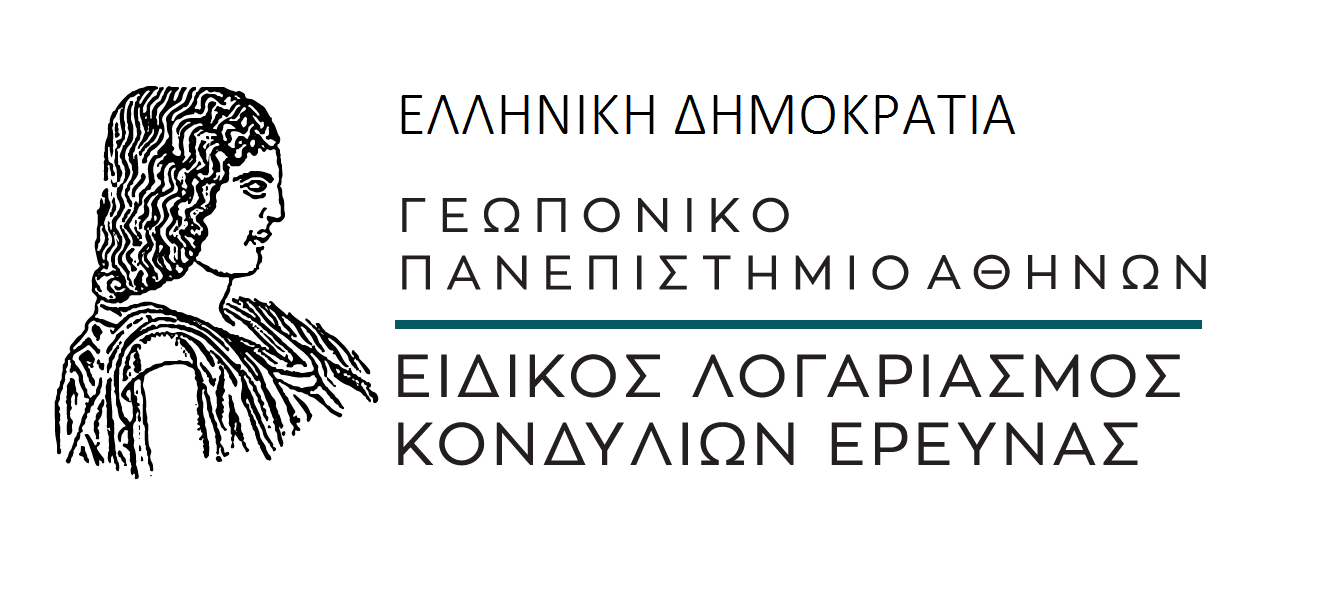 Εσωτερική Διανομή:ΑΙΤΗΜΑ για ΑΠΑΣΧΟΛΗΣΗ ΠΡΟΣΩΠΙΚΟΥ & έγκριση σύναψης σύμβασης/ιδιωτικού συμφωνητικούΑΙΤΗΜΑ για ΑΠΑΣΧΟΛΗΣΗ ΠΡΟΣΩΠΙΚΟΥ & έγκριση σύναψης σύμβασης/ιδιωτικού συμφωνητικούΑΙΤΗΜΑ για ΑΠΑΣΧΟΛΗΣΗ ΠΡΟΣΩΠΙΚΟΥ & έγκριση σύναψης σύμβασης/ιδιωτικού συμφωνητικούΑΙΤΗΜΑ για ΑΠΑΣΧΟΛΗΣΗ ΠΡΟΣΩΠΙΚΟΥ & έγκριση σύναψης σύμβασης/ιδιωτικού συμφωνητικούΑΙΤΗΜΑ για ΑΠΑΣΧΟΛΗΣΗ ΠΡΟΣΩΠΙΚΟΥ & έγκριση σύναψης σύμβασης/ιδιωτικού συμφωνητικούΑΙΤΗΜΑ για ΑΠΑΣΧΟΛΗΣΗ ΠΡΟΣΩΠΙΚΟΥ & έγκριση σύναψης σύμβασης/ιδιωτικού συμφωνητικούΣΤΟΙΧΕΙΑ ΕΠΙΣΤΗΜΟΝΙΚΑ ΥΠΕΥΘΥΝΟΥΣΤΟΙΧΕΙΑ ΕΠΙΣΤΗΜΟΝΙΚΑ ΥΠΕΥΘΥΝΟΥΣΤΟΙΧΕΙΑ ΕΠΙΣΤΗΜΟΝΙΚΑ ΥΠΕΥΘΥΝΟΥΣΤΟΙΧΕΙΑ ΕΠΙΣΤΗΜΟΝΙΚΑ ΥΠΕΥΘΥΝΟΥΣΤΟΙΧΕΙΑ ΕΠΙΣΤΗΜΟΝΙΚΑ ΥΠΕΥΘΥΝΟΥΣΤΟΙΧΕΙΑ ΕΠΙΣΤΗΜΟΝΙΚΑ ΥΠΕΥΘΥΝΟΥΟνοματεπώνυμο:Ονοματεπώνυμο:Ιδιότητα:Ιδιότητα:Email: Email: Τηλέφωνο:Τηλέφωνο:ΣΤΟΙΧΕΙΑ ΕΡΓΟΥΣΤΟΙΧΕΙΑ ΕΡΓΟΥΣΤΟΙΧΕΙΑ ΕΡΓΟΥΣΤΟΙΧΕΙΑ ΕΡΓΟΥΣΤΟΙΧΕΙΑ ΕΡΓΟΥΣΤΟΙΧΕΙΑ ΕΡΓΟΥΚωδικός έργου:Κωδικός έργου:Τίτλος έργου:Τίτλος έργου:ΑΔΑ ΕΓΚΡΙΣΗΣ/ΤΡΟΠΟΠΟΙΗΣΗΣ ΠΡΟΥΠΟΛΟΓΙΣΜΟΥ ΕΡΓΟΥΑΔΑ ΕΓΚΡΙΣΗΣ/ΤΡΟΠΟΠΟΙΗΣΗΣ ΠΡΟΥΠΟΛΟΓΙΣΜΟΥ ΕΡΓΟΥΟικονομικό έτος αναφοράς: (ΠΟΣΟ ΑΙΤΟΥΜΕΝΗΣ ΠΡΟΣΚΛΗΣΗΣ/ΣΥΜΒΑΣΗΣ)Οικονομικό έτος αναφοράς: (ΠΟΣΟ ΑΙΤΟΥΜΕΝΗΣ ΠΡΟΣΚΛΗΣΗΣ/ΣΥΜΒΑΣΗΣ)2022ευρώευρώευρώΟικονομικό έτος αναφοράς: (ΠΟΣΟ ΑΙΤΟΥΜΕΝΗΣ ΠΡΟΣΚΛΗΣΗΣ/ΣΥΜΒΑΣΗΣ)Οικονομικό έτος αναφοράς: (ΠΟΣΟ ΑΙΤΟΥΜΕΝΗΣ ΠΡΟΣΚΛΗΣΗΣ/ΣΥΜΒΑΣΗΣ)2023ευρώευρώευρώΟικονομικό έτος αναφοράς: (ΠΟΣΟ ΑΙΤΟΥΜΕΝΗΣ ΠΡΟΣΚΛΗΣΗΣ/ΣΥΜΒΑΣΗΣ)Οικονομικό έτος αναφοράς: (ΠΟΣΟ ΑΙΤΟΥΜΕΝΗΣ ΠΡΟΣΚΛΗΣΗΣ/ΣΥΜΒΑΣΗΣ)2024ευρώευρώευρώΟικονομικό έτος αναφοράς: (ΠΟΣΟ ΑΙΤΟΥΜΕΝΗΣ ΠΡΟΣΚΛΗΣΗΣ/ΣΥΜΒΑΣΗΣ)Οικονομικό έτος αναφοράς: (ΠΟΣΟ ΑΙΤΟΥΜΕΝΗΣ ΠΡΟΣΚΛΗΣΗΣ/ΣΥΜΒΑΣΗΣ)2025ευρώευρώευρώειδοσ & ΣΥΝΟΛΙΚΟ ΠΟΣΟ ΤΡΕΧΟΥΣΑΣ ΔΑΠΑΝΗΣ σε € (με ΦΠΑ) ΓΙΑ ΑΙΤΟΥΜΕΝΗ ΠΡΟΣΚΛΗΣΗ/ ΣΥΜΒΑΣΗειδοσ & ΣΥΝΟΛΙΚΟ ΠΟΣΟ ΤΡΕΧΟΥΣΑΣ ΔΑΠΑΝΗΣ σε € (με ΦΠΑ) ΓΙΑ ΑΙΤΟΥΜΕΝΗ ΠΡΟΣΚΛΗΣΗ/ ΣΥΜΒΑΣΗειδοσ & ΣΥΝΟΛΙΚΟ ΠΟΣΟ ΤΡΕΧΟΥΣΑΣ ΔΑΠΑΝΗΣ σε € (με ΦΠΑ) ΓΙΑ ΑΙΤΟΥΜΕΝΗ ΠΡΟΣΚΛΗΣΗ/ ΣΥΜΒΑΣΗειδοσ & ΣΥΝΟΛΙΚΟ ΠΟΣΟ ΤΡΕΧΟΥΣΑΣ ΔΑΠΑΝΗΣ σε € (με ΦΠΑ) ΓΙΑ ΑΙΤΟΥΜΕΝΗ ΠΡΟΣΚΛΗΣΗ/ ΣΥΜΒΑΣΗειδοσ & ΣΥΝΟΛΙΚΟ ΠΟΣΟ ΤΡΕΧΟΥΣΑΣ ΔΑΠΑΝΗΣ σε € (με ΦΠΑ) ΓΙΑ ΑΙΤΟΥΜΕΝΗ ΠΡΟΣΚΛΗΣΗ/ ΣΥΜΒΑΣΗειδοσ & ΣΥΝΟΛΙΚΟ ΠΟΣΟ ΤΡΕΧΟΥΣΑΣ ΔΑΠΑΝΗΣ σε € (με ΦΠΑ) ΓΙΑ ΑΙΤΟΥΜΕΝΗ ΠΡΟΣΚΛΗΣΗ/ ΣΥΜΒΑΣΗ60.00.00Αμοιβές τακτικού προσωπικού (ΔΕΠ, ΕΕΔΙΠ, ΕΤΕΠ, ΜΥ, ΙΔΑΧ)Αμοιβές τακτικού προσωπικού (ΔΕΠ, ΕΕΔΙΠ, ΕΤΕΠ, ΜΥ, ΙΔΑΧ)                                                                                                                                                                                        ευρώ                                                                                                                                                                                        ευρώ                                                                                                                                                                                        ευρώ61.00.00Αμοιβές έκτακτου προσωπικού (ελευθέρων επαγγελματιών, ΙΔΟΧ, διαφόρων τρίτων, υποτροφίες)Αμοιβές έκτακτου προσωπικού (ελευθέρων επαγγελματιών, ΙΔΟΧ, διαφόρων τρίτων, υποτροφίες)                                                                                                                                               ευρώ                                                                                                                                               ευρώ                                                                                                                                               ευρώΠρος τον Πρόεδρο & την ΕΕΔ του ΕΛΚΕ ΓΠΑΔυνάμει της σχετικής υποχρέωσής μου ως Επιστημονικά Υπευθύνου, όπως αυτή απορρέει από το ν. 4957/2022 και τις τροποποιήσεις αυτού και στο πλαίσιο της ομαλής λειτουργίας και υλοποίησης του έργου με τα παραπάνω στοιχεία, αιτούμαι:Α. Τη δημοσίευση Πρόσκλησης Εκδήλωσης Ενδιαφέροντος για σύναψη σύμβασης σύμφωνα με τα στοιχεία του Πίνακα Α.Β. Την έγκριση σύναψης σύμβασης/ιδιωτικού συμφωνητικού, χωρίς να απαιτείται δημοσίευση Πρόσκλησης σύμφωνα με τα στοιχεία του Πίνακα Β.Προς τον Πρόεδρο & την ΕΕΔ του ΕΛΚΕ ΓΠΑΔυνάμει της σχετικής υποχρέωσής μου ως Επιστημονικά Υπευθύνου, όπως αυτή απορρέει από το ν. 4957/2022 και τις τροποποιήσεις αυτού και στο πλαίσιο της ομαλής λειτουργίας και υλοποίησης του έργου με τα παραπάνω στοιχεία, αιτούμαι:Α. Τη δημοσίευση Πρόσκλησης Εκδήλωσης Ενδιαφέροντος για σύναψη σύμβασης σύμφωνα με τα στοιχεία του Πίνακα Α.Β. Την έγκριση σύναψης σύμβασης/ιδιωτικού συμφωνητικού, χωρίς να απαιτείται δημοσίευση Πρόσκλησης σύμφωνα με τα στοιχεία του Πίνακα Β.Προς τον Πρόεδρο & την ΕΕΔ του ΕΛΚΕ ΓΠΑΔυνάμει της σχετικής υποχρέωσής μου ως Επιστημονικά Υπευθύνου, όπως αυτή απορρέει από το ν. 4957/2022 και τις τροποποιήσεις αυτού και στο πλαίσιο της ομαλής λειτουργίας και υλοποίησης του έργου με τα παραπάνω στοιχεία, αιτούμαι:Α. Τη δημοσίευση Πρόσκλησης Εκδήλωσης Ενδιαφέροντος για σύναψη σύμβασης σύμφωνα με τα στοιχεία του Πίνακα Α.Β. Την έγκριση σύναψης σύμβασης/ιδιωτικού συμφωνητικού, χωρίς να απαιτείται δημοσίευση Πρόσκλησης σύμφωνα με τα στοιχεία του Πίνακα Β.Προς τον Πρόεδρο & την ΕΕΔ του ΕΛΚΕ ΓΠΑΔυνάμει της σχετικής υποχρέωσής μου ως Επιστημονικά Υπευθύνου, όπως αυτή απορρέει από το ν. 4957/2022 και τις τροποποιήσεις αυτού και στο πλαίσιο της ομαλής λειτουργίας και υλοποίησης του έργου με τα παραπάνω στοιχεία, αιτούμαι:Α. Τη δημοσίευση Πρόσκλησης Εκδήλωσης Ενδιαφέροντος για σύναψη σύμβασης σύμφωνα με τα στοιχεία του Πίνακα Α.Β. Την έγκριση σύναψης σύμβασης/ιδιωτικού συμφωνητικού, χωρίς να απαιτείται δημοσίευση Πρόσκλησης σύμφωνα με τα στοιχεία του Πίνακα Β.Προς τον Πρόεδρο & την ΕΕΔ του ΕΛΚΕ ΓΠΑΔυνάμει της σχετικής υποχρέωσής μου ως Επιστημονικά Υπευθύνου, όπως αυτή απορρέει από το ν. 4957/2022 και τις τροποποιήσεις αυτού και στο πλαίσιο της ομαλής λειτουργίας και υλοποίησης του έργου με τα παραπάνω στοιχεία, αιτούμαι:Α. Τη δημοσίευση Πρόσκλησης Εκδήλωσης Ενδιαφέροντος για σύναψη σύμβασης σύμφωνα με τα στοιχεία του Πίνακα Α.Β. Την έγκριση σύναψης σύμβασης/ιδιωτικού συμφωνητικού, χωρίς να απαιτείται δημοσίευση Πρόσκλησης σύμφωνα με τα στοιχεία του Πίνακα Β.Προς τον Πρόεδρο & την ΕΕΔ του ΕΛΚΕ ΓΠΑΔυνάμει της σχετικής υποχρέωσής μου ως Επιστημονικά Υπευθύνου, όπως αυτή απορρέει από το ν. 4957/2022 και τις τροποποιήσεις αυτού και στο πλαίσιο της ομαλής λειτουργίας και υλοποίησης του έργου με τα παραπάνω στοιχεία, αιτούμαι:Α. Τη δημοσίευση Πρόσκλησης Εκδήλωσης Ενδιαφέροντος για σύναψη σύμβασης σύμφωνα με τα στοιχεία του Πίνακα Α.Β. Την έγκριση σύναψης σύμβασης/ιδιωτικού συμφωνητικού, χωρίς να απαιτείται δημοσίευση Πρόσκλησης σύμφωνα με τα στοιχεία του Πίνακα Β.ΠΙΝΑΚΑΣ Α: ΓΙΑ ΠΡΟΣΚΛΗΣΗ ΕΚΔΗΛΩΣΗΣ ΕΝΔΙΑΦΕΡΟΝΤΟΣ ΦΥΣΙΚΟΥ ΠΡΟΣΩΠΟΥΠΙΝΑΚΑΣ Α: ΓΙΑ ΠΡΟΣΚΛΗΣΗ ΕΚΔΗΛΩΣΗΣ ΕΝΔΙΑΦΕΡΟΝΤΟΣ ΦΥΣΙΚΟΥ ΠΡΟΣΩΠΟΥΠΙΝΑΚΑΣ Α: ΓΙΑ ΠΡΟΣΚΛΗΣΗ ΕΚΔΗΛΩΣΗΣ ΕΝΔΙΑΦΕΡΟΝΤΟΣ ΦΥΣΙΚΟΥ ΠΡΟΣΩΠΟΥΠΙΝΑΚΑΣ Α: ΓΙΑ ΠΡΟΣΚΛΗΣΗ ΕΚΔΗΛΩΣΗΣ ΕΝΔΙΑΦΕΡΟΝΤΟΣ ΦΥΣΙΚΟΥ ΠΡΟΣΩΠΟΥΠΙΝΑΚΑΣ Α: ΓΙΑ ΠΡΟΣΚΛΗΣΗ ΕΚΔΗΛΩΣΗΣ ΕΝΔΙΑΦΕΡΟΝΤΟΣ ΦΥΣΙΚΟΥ ΠΡΟΣΩΠΟΥΠΙΝΑΚΑΣ Α: ΓΙΑ ΠΡΟΣΚΛΗΣΗ ΕΚΔΗΛΩΣΗΣ ΕΝΔΙΑΦΕΡΟΝΤΟΣ ΦΥΣΙΚΟΥ ΠΡΟΣΩΠΟΥΤΕΚΜΗΡΙΩΣΗ ΣΚΟΠΙΜΟΤΗΤΑΣ ΚΑΙ ΣΥΝΟΠΤΙΚΗ ΠΕΡΙΓΡΑΦΗ ΔΑΠΑΝΩΝ (συμπληρώνεται υποχρεωτικά)ΤΕΚΜΗΡΙΩΣΗ ΣΚΟΠΙΜΟΤΗΤΑΣ ΚΑΙ ΣΥΝΟΠΤΙΚΗ ΠΕΡΙΓΡΑΦΗ ΔΑΠΑΝΩΝ (συμπληρώνεται υποχρεωτικά)ΤΕΚΜΗΡΙΩΣΗ ΣΚΟΠΙΜΟΤΗΤΑΣ ΚΑΙ ΣΥΝΟΠΤΙΚΗ ΠΕΡΙΓΡΑΦΗ ΔΑΠΑΝΩΝ (συμπληρώνεται υποχρεωτικά)ΤΕΚΜΗΡΙΩΣΗ ΣΚΟΠΙΜΟΤΗΤΑΣ ΚΑΙ ΣΥΝΟΠΤΙΚΗ ΠΕΡΙΓΡΑΦΗ ΔΑΠΑΝΩΝ (συμπληρώνεται υποχρεωτικά)ΤΕΚΜΗΡΙΩΣΗ ΣΚΟΠΙΜΟΤΗΤΑΣ ΚΑΙ ΣΥΝΟΠΤΙΚΗ ΠΕΡΙΓΡΑΦΗ ΔΑΠΑΝΩΝ (συμπληρώνεται υποχρεωτικά)ΤΕΚΜΗΡΙΩΣΗ ΣΚΟΠΙΜΟΤΗΤΑΣ ΚΑΙ ΣΥΝΟΠΤΙΚΗ ΠΕΡΙΓΡΑΦΗ ΔΑΠΑΝΩΝ (συμπληρώνεται υποχρεωτικά)ΠΕΡΙΓΡΑΦΗ ΑΝΤΙΚΕΙΜΕΝΟΥ ΘΕΣΗΣ ΦΥΣΙΚΟΥ ΠΡΟΣΩΠΟΥ (περιληπτικά): ΠΕΡΙΓΡΑΦΗ ΑΝΤΙΚΕΙΜΕΝΟΥ ΘΕΣΗΣ ΦΥΣΙΚΟΥ ΠΡΟΣΩΠΟΥ (περιληπτικά): ΠΕΡΙΓΡΑΦΗ ΑΝΤΙΚΕΙΜΕΝΟΥ ΘΕΣΗΣ ΦΥΣΙΚΟΥ ΠΡΟΣΩΠΟΥ (περιληπτικά): ΠΕΡΙΓΡΑΦΗ ΑΝΤΙΚΕΙΜΕΝΟΥ ΘΕΣΗΣ ΦΥΣΙΚΟΥ ΠΡΟΣΩΠΟΥ (περιληπτικά): ΠΕΡΙΓΡΑΦΗ ΑΝΤΙΚΕΙΜΕΝΟΥ ΘΕΣΗΣ ΦΥΣΙΚΟΥ ΠΡΟΣΩΠΟΥ (περιληπτικά): ΠΕΡΙΓΡΑΦΗ ΑΝΤΙΚΕΙΜΕΝΟΥ ΘΕΣΗΣ ΦΥΣΙΚΟΥ ΠΡΟΣΩΠΟΥ (περιληπτικά): ….συμπληρώνεται υποχρεωτικά…..….συμπληρώνεται υποχρεωτικά…..….συμπληρώνεται υποχρεωτικά…..….συμπληρώνεται υποχρεωτικά…..….συμπληρώνεται υποχρεωτικά…..….συμπληρώνεται υποχρεωτικά…..ΔΙΑΚΡΙΒΩΣΗ ΤΗΣ ΚΑΤΑΛΛΗΛΟΤΗΤΑΣ ΤΩΝ ΠΡΟΣΟΝΤΩΝ ΤΩΝ ΥΠΟΨΗΦΙΩΝ Ή ΤΗΣ ΕΜΠΕΙΡΙΑΣ ΤΟΥΣ ΓΙΑ ΤΗΝ ΑΣΚΗΣΗ ΣΥΓΚΕΚΡΙΜΕΝΩΝ ΚΑΘΗΚΟΝΤΩΝ:ΔΙΑΚΡΙΒΩΣΗ ΤΗΣ ΚΑΤΑΛΛΗΛΟΤΗΤΑΣ ΤΩΝ ΠΡΟΣΟΝΤΩΝ ΤΩΝ ΥΠΟΨΗΦΙΩΝ Ή ΤΗΣ ΕΜΠΕΙΡΙΑΣ ΤΟΥΣ ΓΙΑ ΤΗΝ ΑΣΚΗΣΗ ΣΥΓΚΕΚΡΙΜΕΝΩΝ ΚΑΘΗΚΟΝΤΩΝ:ΔΙΑΚΡΙΒΩΣΗ ΤΗΣ ΚΑΤΑΛΛΗΛΟΤΗΤΑΣ ΤΩΝ ΠΡΟΣΟΝΤΩΝ ΤΩΝ ΥΠΟΨΗΦΙΩΝ Ή ΤΗΣ ΕΜΠΕΙΡΙΑΣ ΤΟΥΣ ΓΙΑ ΤΗΝ ΑΣΚΗΣΗ ΣΥΓΚΕΚΡΙΜΕΝΩΝ ΚΑΘΗΚΟΝΤΩΝ:ΔΙΑΚΡΙΒΩΣΗ ΤΗΣ ΚΑΤΑΛΛΗΛΟΤΗΤΑΣ ΤΩΝ ΠΡΟΣΟΝΤΩΝ ΤΩΝ ΥΠΟΨΗΦΙΩΝ Ή ΤΗΣ ΕΜΠΕΙΡΙΑΣ ΤΟΥΣ ΓΙΑ ΤΗΝ ΑΣΚΗΣΗ ΣΥΓΚΕΚΡΙΜΕΝΩΝ ΚΑΘΗΚΟΝΤΩΝ:ΔΙΑΚΡΙΒΩΣΗ ΤΗΣ ΚΑΤΑΛΛΗΛΟΤΗΤΑΣ ΤΩΝ ΠΡΟΣΟΝΤΩΝ ΤΩΝ ΥΠΟΨΗΦΙΩΝ Ή ΤΗΣ ΕΜΠΕΙΡΙΑΣ ΤΟΥΣ ΓΙΑ ΤΗΝ ΑΣΚΗΣΗ ΣΥΓΚΕΚΡΙΜΕΝΩΝ ΚΑΘΗΚΟΝΤΩΝ:ΔΙΑΚΡΙΒΩΣΗ ΤΗΣ ΚΑΤΑΛΛΗΛΟΤΗΤΑΣ ΤΩΝ ΠΡΟΣΟΝΤΩΝ ΤΩΝ ΥΠΟΨΗΦΙΩΝ Ή ΤΗΣ ΕΜΠΕΙΡΙΑΣ ΤΟΥΣ ΓΙΑ ΤΗΝ ΑΣΚΗΣΗ ΣΥΓΚΕΚΡΙΜΕΝΩΝ ΚΑΘΗΚΟΝΤΩΝ:Προσωπική Συνέντευξη Προσωπική Συνέντευξη Προσωπική Συνέντευξη Προσωπική Συνέντευξη Προσωπική Συνέντευξη Πρακτική ΔοκιμασίαΠρακτική ΔοκιμασίαΠρακτική ΔοκιμασίαΠρακτική ΔοκιμασίαΠρακτική ΔοκιμασίαΔΙΑΡΚΕΙΑ ΑΠΑΣΧΟΛΗΣΗΣΔΙΑΡΚΕΙΑ ΑΠΑΣΧΟΛΗΣΗΣΔΙΑΡΚΕΙΑ ΑΠΑΣΧΟΛΗΣΗΣΔΙΑΡΚΕΙΑ ΑΠΑΣΧΟΛΗΣΗΣΔΙΑΡΚΕΙΑ ΑΠΑΣΧΟΛΗΣΗΣΔΙΑΡΚΕΙΑ ΑΠΑΣΧΟΛΗΣΗΣΑριθμός μηνών: ………..Αριθμός μηνών: ………..Αριθμός μηνών: ………..Αριθμός μηνών: ………..Αριθμός μηνών: ………..Αριθμός μηνών: ………..ΕΙΔΟΣ ΣΥΜΒΑΣΗΣΕΙΔΟΣ ΣΥΜΒΑΣΗΣΕΙΔΟΣ ΣΥΜΒΑΣΗΣΕΙΔΟΣ ΣΥΜΒΑΣΗΣΕΙΔΟΣ ΣΥΜΒΑΣΗΣΕΙΔΟΣ ΣΥΜΒΑΣΗΣΣύμβαση εργασίας Ορισμένου ΧρόνουΣύμβαση εργασίας Ορισμένου ΧρόνουΣύμβαση εργασίας Ορισμένου ΧρόνουΣύμβαση εργασίας Ορισμένου ΧρόνουΣύμβαση μίσθωσης έργουΣύμβαση μίσθωσης έργουΣύμβαση μίσθωσης έργουΣύμβαση μίσθωσης έργουΠΙΝΑΚΑΣ Β: ΓΙΑ ΕΓΚΡΙΣΗ ΣΥΝΑΨΗΣ ΣΥΜΒΑΣΗΣ/ΙΔΙΩΤΙΚΟΥ ΣΥΜΦΩΝΗΤΙΚΟΥ (χωρίς να απαιτείται δημοσίευση Πρόσκλησης)ΠΙΝΑΚΑΣ Β: ΓΙΑ ΕΓΚΡΙΣΗ ΣΥΝΑΨΗΣ ΣΥΜΒΑΣΗΣ/ΙΔΙΩΤΙΚΟΥ ΣΥΜΦΩΝΗΤΙΚΟΥ (χωρίς να απαιτείται δημοσίευση Πρόσκλησης)ΠΙΝΑΚΑΣ Β: ΓΙΑ ΕΓΚΡΙΣΗ ΣΥΝΑΨΗΣ ΣΥΜΒΑΣΗΣ/ΙΔΙΩΤΙΚΟΥ ΣΥΜΦΩΝΗΤΙΚΟΥ (χωρίς να απαιτείται δημοσίευση Πρόσκλησης)ΠΙΝΑΚΑΣ Β: ΓΙΑ ΕΓΚΡΙΣΗ ΣΥΝΑΨΗΣ ΣΥΜΒΑΣΗΣ/ΙΔΙΩΤΙΚΟΥ ΣΥΜΦΩΝΗΤΙΚΟΥ (χωρίς να απαιτείται δημοσίευση Πρόσκλησης)ΠΕΡΙΓΡΑΦΗ ΦΥΣΙΚΟΥ ΑΝΤΙΚΕΙΜΕΝΟΥ ΠΟΥ ΘΑ ΕΚΤΕΛΕΣΕΙ ΣΤΟ ΕΡΓΟ (περιληπτικά):….συμπληρώνεται υποχρεωτικά…..….συμπληρώνεται υποχρεωτικά…..….συμπληρώνεται υποχρεωτικά…..ΕΙΔΟΣ ΠΡΟΣΩΠΙΚΟΥ (Σύμφωνα με την παρ. 3  άρθρου 243 του ν.4957/2022)Προσωπικό ΓΠΑ (ΔΕΠ, ΕΕΠ,ΕΔΙΠ,ΕΤΕΠ, ΜΥ, ΙΔΑΧ)Προσωπικό ΓΠΑ (ΔΕΠ, ΕΕΠ,ΕΔΙΠ,ΕΤΕΠ, ΜΥ, ΙΔΑΧ)ΕΙΔΟΣ ΠΡΟΣΩΠΙΚΟΥ (Σύμφωνα με την παρ. 3  άρθρου 243 του ν.4957/2022)Ευκαιριακή και παρεπόμενη απασχόληση στο φορέαΕυκαιριακή και παρεπόμενη απασχόληση στο φορέαΕΙΔΟΣ ΠΡΟΣΩΠΙΚΟΥ (Σύμφωνα με την παρ. 3  άρθρου 243 του ν.4957/2022)Προσωπικό που ασκεί ερευνητικό ή ακαδημαϊκό έργοΠροσωπικό που ασκεί ερευνητικό ή ακαδημαϊκό έργοΕΙΔΟΣ ΠΡΟΣΩΠΙΚΟΥ (Σύμφωνα με την παρ. 3  άρθρου 243 του ν.4957/2022)Προσωπικό που έχει αξιολογηθεί κατά την υποβολή της πρότασης από το Φορέα ΧρηματοδότησηςΠροσωπικό που έχει αξιολογηθεί κατά την υποβολή της πρότασης από το Φορέα ΧρηματοδότησηςΔΙΑΡΚΕΙΑ ΑΠΑΣΧΟΛΗΣΗΣ ΓΙΑ ΑΙΤΟΥΜΕΝΗ ΣΥΜΒΑΣΗ:Από   __ / __ / 202_  (*)         έως και * Η ημ/νία έναρξης συμπληρώνεται από την υπηρεσία του ΕΛΚΕΑπό   __ / __ / 202_  (*)         έως και * Η ημ/νία έναρξης συμπληρώνεται από την υπηρεσία του ΕΛΚΕΑπό   __ / __ / 202_  (*)         έως και * Η ημ/νία έναρξης συμπληρώνεται από την υπηρεσία του ΕΛΚΕΕΙΔΟΣ ΣΥΜΒΑΣΗΣ:Πρόσθετη αμοιβήΠρόσθετη αμοιβήΕΙΔΟΣ ΣΥΜΒΑΣΗΣ:ΔΕΠ              ΕΔΙΠ              ΕΤΕΠ           Μόνιμος         ΙΔΑΧ            Άλλο  ΔΕΠ              ΕΔΙΠ              ΕΤΕΠ           Μόνιμος         ΙΔΑΧ            Άλλο  ΔΕΠ              ΕΔΙΠ              ΕΤΕΠ           Μόνιμος         ΙΔΑΧ            Άλλο  ΕΙΔΟΣ ΣΥΜΒΑΣΗΣ:Σύμβαση εργασίας ορισμένου χρόνουΣύμβαση εργασίας ορισμένου χρόνουΕΙΔΟΣ ΣΥΜΒΑΣΗΣ:Σύμβαση ανάθεσης έργουΣύμβαση ανάθεσης έργουΕΙΔΟΣ ΣΥΜΒΑΣΗΣ:ΕΙΔΟΣ ΣΥΜΒΑΣΗΣ:Ιδιωτικό συμφωνητικόΙδιωτικό συμφωνητικόΧΡΟΝΟΧΡΕΩΣΗ (HOURLY RATES):…………. (ευρώ/ώρα)…………. (ευρώ/ώρα)…………. (ευρώ/ώρα)ΤΥΠΙΚΑ ΠΡΟΣΟΝΤΑ ΑΝΤΙΣΥΜΒΑΛΛΟΜΕΝΟΥΣυμπληρώνονται υποχρεωτικά από τον ΕΥ ώστε να αιτιολογηθεί η επιλογή του αντισυμβαλλόμενου (Άρθρο 243, παρ. 4β του Ν. 4957/2022).Συμπληρώνονται υποχρεωτικά από τον ΕΥ ώστε να αιτιολογηθεί η επιλογή του αντισυμβαλλόμενου (Άρθρο 243, παρ. 4β του Ν. 4957/2022).Συμπληρώνονται υποχρεωτικά από τον ΕΥ ώστε να αιτιολογηθεί η επιλογή του αντισυμβαλλόμενου (Άρθρο 243, παρ. 4β του Ν. 4957/2022).ΟΥΣΙΑΣΤΙΚΑ ΠΡΟΣΟΝΤΑ ΑΝΤΙΣΥΜΒΑΛΛΟΜΕΝΟΥΣυμπληρώνονται υποχρεωτικά από τον ΕΥ ώστε να αιτιολογηθεί η επιλογή του αντισυμβαλλόμενου (Άρθρο 243, παρ. 4β του Ν. 4957/2022).Συμπληρώνονται υποχρεωτικά από τον ΕΥ ώστε να αιτιολογηθεί η επιλογή του αντισυμβαλλόμενου (Άρθρο 243, παρ. 4β του Ν. 4957/2022).Συμπληρώνονται υποχρεωτικά από τον ΕΥ ώστε να αιτιολογηθεί η επιλογή του αντισυμβαλλόμενου (Άρθρο 243, παρ. 4β του Ν. 4957/2022).ΣΤΟΙΧΕΙΑ  AΝΤΙΣΥΜΒΑΛΛΟΜΕΝΟΥ (σε περίπτωση που δεν απαιτείται δημοσίευση πρόσκλησης)ΣΤΟΙΧΕΙΑ  AΝΤΙΣΥΜΒΑΛΛΟΜΕΝΟΥ (σε περίπτωση που δεν απαιτείται δημοσίευση πρόσκλησης)ΣΤΟΙΧΕΙΑ  AΝΤΙΣΥΜΒΑΛΛΟΜΕΝΟΥ (σε περίπτωση που δεν απαιτείται δημοσίευση πρόσκλησης)ΣΤΟΙΧΕΙΑ  AΝΤΙΣΥΜΒΑΛΛΟΜΕΝΟΥ (σε περίπτωση που δεν απαιτείται δημοσίευση πρόσκλησης)ΟΝΟΝΑΤΕΠΩΝΥΜΟ:ΟΝΟΝΑΤΕΠΩΝΥΜΟ:ΟΝΟΜΑ ΠΑΤΡΟΣ:ΟΝΟΜΑ ΠΑΤΡΟΣ:ΠΛΗΡΗΣ ΔΙΕΥΘΥΝΣΗ:ΠΛΗΡΗΣ ΔΙΕΥΘΥΝΣΗ:ΤΗΛΕΦΩΝΟ:ΤΗΛΕΦΩΝΟ:E-MAIL:E-MAIL:ΙΔΙΟΤΗΤΑ:ΙΔΙΟΤΗΤΑ:ΑΦΜ/ΔΟΥ:ΑΦΜ/ΔΟΥ:ΑΣΦΑΛΙΣΗ:ΑΣΦΑΛΙΣΗ:Δηλώνω υπευθύνως, εν γνώσει των συνεπειών του νόμου: -ότι ο ανωτέρω αντισυμβαλλόμενος θα απασχοληθεί για τις ανάγκες του αναφερόμενου ερευνητικού/ επιδοτούμενου έργου και δεν αποτελεί σχέση εξαρτημένης εργασίας.-ότι έχω λάβει τη απαραίτητη συναίνεση σύμφωνα με τον Γενικό Κανονισμό Προστασίας Προσωπικών Δεδομένων από τον αντισυμβαλλόμενο για τη εν λόγω χρήση των προσωπικών του δεδομένων.Δηλώνω υπευθύνως, εν γνώσει των συνεπειών του νόμου: -ότι ο ανωτέρω αντισυμβαλλόμενος θα απασχοληθεί για τις ανάγκες του αναφερόμενου ερευνητικού/ επιδοτούμενου έργου και δεν αποτελεί σχέση εξαρτημένης εργασίας.-ότι έχω λάβει τη απαραίτητη συναίνεση σύμφωνα με τον Γενικό Κανονισμό Προστασίας Προσωπικών Δεδομένων από τον αντισυμβαλλόμενο για τη εν λόγω χρήση των προσωπικών του δεδομένων.Δηλώνω υπευθύνως, εν γνώσει των συνεπειών του νόμου: -ότι ο ανωτέρω αντισυμβαλλόμενος θα απασχοληθεί για τις ανάγκες του αναφερόμενου ερευνητικού/ επιδοτούμενου έργου και δεν αποτελεί σχέση εξαρτημένης εργασίας.-ότι έχω λάβει τη απαραίτητη συναίνεση σύμφωνα με τον Γενικό Κανονισμό Προστασίας Προσωπικών Δεδομένων από τον αντισυμβαλλόμενο για τη εν λόγω χρήση των προσωπικών του δεδομένων.Δηλώνω υπευθύνως, εν γνώσει των συνεπειών του νόμου: -ότι ο ανωτέρω αντισυμβαλλόμενος θα απασχοληθεί για τις ανάγκες του αναφερόμενου ερευνητικού/ επιδοτούμενου έργου και δεν αποτελεί σχέση εξαρτημένης εργασίας.-ότι έχω λάβει τη απαραίτητη συναίνεση σύμφωνα με τον Γενικό Κανονισμό Προστασίας Προσωπικών Δεδομένων από τον αντισυμβαλλόμενο για τη εν λόγω χρήση των προσωπικών του δεδομένων.Δηλώνω υπευθύνως, εν γνώσει των συνεπειών του νόμου: -ότι ο ανωτέρω αντισυμβαλλόμενος θα απασχοληθεί για τις ανάγκες του αναφερόμενου ερευνητικού/ επιδοτούμενου έργου και δεν αποτελεί σχέση εξαρτημένης εργασίας.-ότι έχω λάβει τη απαραίτητη συναίνεση σύμφωνα με τον Γενικό Κανονισμό Προστασίας Προσωπικών Δεδομένων από τον αντισυμβαλλόμενο για τη εν λόγω χρήση των προσωπικών του δεδομένων.Ο Επιστημονικός                  Υπεύθυνος-Ονοματεπώνυμο-Υπογραφή-Ημερομηνία